		Warszawa,  21 czerwca 2022 r.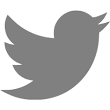 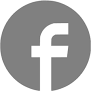 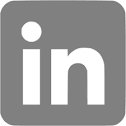  #Budimex #inwestycje #kolej #E-59Zakończenie modernizacji linii kolejowej E-59 odcinek Rokietnica - WronkiPrace zrealizowano w terminie kontraktowymZwiększenie atrakcyjności oferty przewozowej dla pasażerów poprzez skrócenie czasu przejazdu oraz komfortu podróżyWartość kontraktu wyniosła 556 mln zł nettoBudimex zakończył prace związane z przebudową układów torowych wraz z infrastrukturą towarzyszącą na linii kolejowej E-59 na odcinku Rokietnica – Wronki. odcinek o długości 35,14 km jest częścią linii kolejowej relacji Poznań Główny – Szczecin Główny. Inwestorem kontraktu są PKP Polskie Linie Kolejowe SA.W ramach kontraktu podpisanego w dn. 14 września 2018 r. modernizacją objęto nawierzchnię torową, sieć trakcyjną, zasilanie, naprawę i modernizację obiektów inżynieryjnych, a także przebudowę peronów, przejazdów kolejowo-drogowych oraz budowę nowego odwodnienia. Zakres prac obejmował:przebudowę 77 km toru kolejowego, przebudowę 74 km sieci trakcyjnej,przebudowę 2 stacji kolejowych: Szamotuły i Wronki oraz 3 przystanków: Pamiątkowo, Baborówko i Pęckowo,budowę 2 przejść pod torami: Szamotuły i Wronki,przebudowę 10 peronów wraz z małą architekturą oraz dostosowanie ich do potrzeb osób o ograniczonej możliwości poruszania się,modernizację 18 mostów i  wiaduktów kolejowych i drogowych,modernizację 19 przejazdów kolejowo-drogowych.Prace torowe Budimex realizował nowym sprzętem trakcyjnym, korzystając z własnego parku maszynowego. - Odcinek Rokietnica-Wronki to kolejny zaawansowany projekt o strategicznym znaczeniu dla całego krajowego transportu kolejowego. Linia E-59 stanowi element transeuropejskiej sieci transportowej. Budimex jest obecnie w czołówce wykonawców w zakresie modernizacji infrastruktury kolejowej. Nasze doświadczenie, ludzie i sprzęt umożliwiają nam realizację każdej inwestycji kolejowej w Polsce – mówi Artur Popko, Prezes Budimex S.A.W ramach zrealizowanych robót wykorzystano:Zabudowaliśmy 55 rozjazdów kolejowych z czego większość dostarczana w technologii blokowej na 4 godzinnych zamknięciach nocnych linii.51 km kolumn przemieszczeniowych DSM do wzmocnienia podtorza,18 km prefabrykowanych pali żelbetowych,Ponad 0,5 mln ton kruszyw – do wykonania tego zadania potrzeba było aż 660 wyłączeń nocnych w całej linii kolejowej, ponieważ przez cały czas linia była czynna i korzystali z niej pasażerowie.  Kontrakt obejmował m.in. powstanie nowoczesnego, zaawansowanego technicznie  mostu przez Wartę we Wronkach, o długości wynoszącej 193 m. 
- Innowacyjność wykorzystanego rozwiązania technicznego polega na zastosowaniu konstrukcji ustroju nośnego, którego głównym elementem jest trójprzęsłowa konstrukcja zespolona w postaci pojedynczego dźwigara stalowego kratowego z żelbetową płytą współpracującą. Długość mostu w osiach dylatacji to 193 m. Natomiast rozpiętość teoretyczna przęseł wynosi 86 m długości dla przęsła nurtowego, a przęsła zalewowe mierzą odpowiednio po 52 m długości. Zastosowana technologia pozwoliła na skrócenie czasu realizacji mostu w zakresie jednego toru do 180 dni. Należy tutaj podkreślić, że tego rodzaju rozwiązanie jest pierwszym zastosowanym w Polsce przez firmę Budimex - mówi Maciej Olej, Dyrektor Dywizji Budownictwa Kolejowego Budimex SA.- Realizacja tej inwestycji miała na celu przede wszystkim podniesienie prędkości ruchu pasażerskiego do 160 km na godzinę, zwiększenie bezpieczeństwa na skrzyżowaniach drogowo-kolejowych, zmniejszenie kosztów eksploatacji i utrzymania infrastruktury kolejowej, ale przede wszystkim chodzi o zwiększenie atrakcyjności oferty przewozowej dla pasażera poprzez skrócenie czasu przejazdu, zwiększenie komfortu podróży i eliminację barier architektonicznych dla osób o ograniczonej możliwości poruszania się – mówi Paweł Chlasta - Dyrektor Kontraktu Budimex SA.Budimex jest jednym z liderów budownictwa kolejowego w Polsce. Firma realizuje obecnie kontrakty takie jak m.in. nowa stacja Warszawa Zachodnia, będąca jedną z największych inwestycji PKP Polskich Linii Kolejowych SA. Aktualnie Budimex odpowiada również za przebudowę stacji Ełk oraz stacji Czechowice Dziedzice. Trwają też prace związane przebudową odcinka linii kolejowej E30 Trzebinia-Krzeszowice. W 2021 r. Budimex zakończył modernizację linii kolejowej nr 7 Warszawa - Lublin na odcinku Otwock-Pilawa, Pilawa - Dęblin i Dęblin-Nałęczów.–––––––BUDIMEX SA jest spółką z ponad pięćdziesięcioletnią tradycją, która ma znaczący udział w rozwoju gospodarczym Polski. Naszą pracą podnosimy jakość życia milionów Polaków. W okresie 50 lat istnienia firmy zrealizowaliśmy tysiące nowoczesnych inwestycji infrastrukturalnych, kubaturowych i przemysłowych. Kultura innowacyjności, doskonalenie i kierowanie się zasadami zrównoważonego rozwoju pozwoliły nam zdobyć pozycję lidera polskiego rynku budowlanego. Jesteśmy obecni nie tylko na rynku polskim, ale też zagranicznym. Stopniowo zwiększamy swoje zaangażowanie w sektorze facility management (obsługa nieruchomości i obiektów infrastruktury) oraz gospodarki odpadami. Od 1995 roku nasza spółka notowana jest na warszawskiej GPW, a od roku 2011 wchodzi w skład indeksu ESG – najbardziej odpowiedzialnych spółek giełdowych. Jej inwestorem strategicznym jest hiszpańska firma o globalnym zasięgu – Ferrovial. W skład grupy wchodzą: Mostostal Kraków oraz FBSerwis.Jesteśmy jednym z sygnatariuszy Porozumienia dla Bezpieczeństwa w Budownictwie – inicjatywy utworzonej w 2010 r., zrzeszającej największych generalnych wykonawców w Polsce w celu podniesienia poziomu bezpieczeństwa pracy w branży budowlanej.Więcej informacji jest dostępnych na www.budimex.plKontakt: Michał Wrzosek Rzecznik Prasowytel. (22) 62 36 164, 512 478 522, michal.wrzosek@budimex.plwww.media.budimex.pl